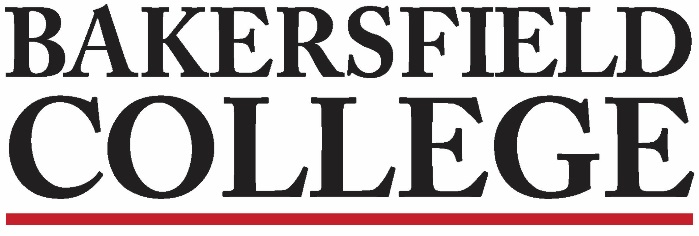 Accreditation and Institutional Quality (AIQ) CommitteeApril 11, 20233:00 to 4:00 L160AIQ Membership:AgendaRoleMemberAttendanceCo-ChairsCommiso, Grace (Faculty Chair)Co-ChairsWojtysiak, Jessica (Admin Chair)Admin RepAchan, JenniferAdmin RepArbolante, KimAdmin RepBolton, ReggieAdmin RepKim, SooyeonAdmin RepOcampo, LeoClassified RepFuller, SheilaClassified RepGarcia, PatsyClassified RepHallmark, DinaClassified RepOrtega, XimenaClassified Rep*vacantStrategic Directions Co-Chair, or DesigneeRabe, Kristin (Designee)Faculty RepWilmot, Mindy (Liaison, Assessment Committee)Faculty RepNickell, Kimberly (Program Review)Faculty RepKeckley, Sondra (Library)Faculty RepCommiso, Grace (Counselor)Faculty RepMcAllister, Teresa (Education)Faculty RepMeerdink, Matthew (STEM)Faculty RepMiller, Laura (Agriculture, Nutrition & Culinary Arts)Faculty RepMoran, Tom (Arts, Humanities & Communication)Faculty RepPruett, Talita (Arts, Humanities & Communication)Faculty RepStratton, Jason (Social & Behavioral Sciences)Student RepsAnguiano, AmandaStudent RepsBarraj, ShehrazadApproval of 3/28 Minutes Set Note Taker5 minutesChairs Report: Grace & JessicaCollege Council Report: DE & Title 5 w/guest Erica MenchacaMeeting Times: 1 hour v 90 minutesCore Value – Wellness:We believe health and wellness to be integral and foundational elements, and we understand that a holistic education improves all aspects of the individual and the society including the mind, body, and spirit; through education, we will positively impact the health of the natural environment and the global community.20 minutesAssessment Report: Mindy5 minutesProgram Review Report: Kim5 minutesStrategic Directions Report: Kristin5 minutesISS –Recommendations and Vote: Jessica & Grace20 minutesNotes: